WORLD BOOK DAY 2021: SHARE A STORY!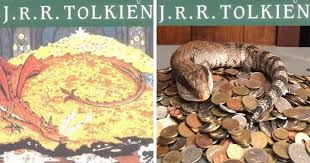 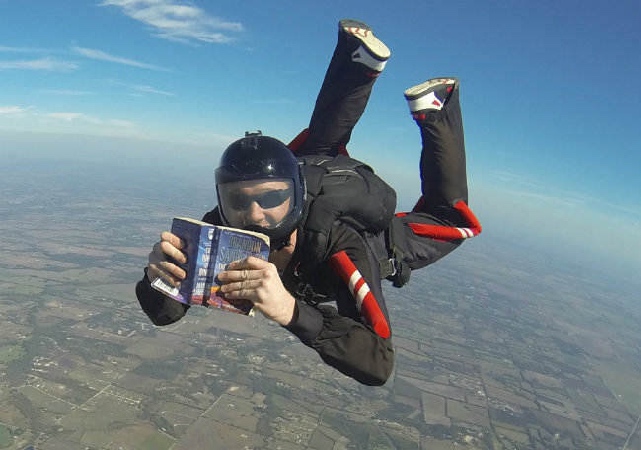 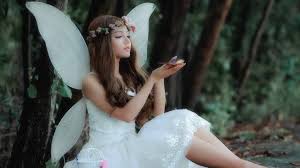 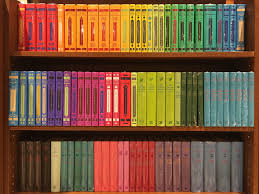 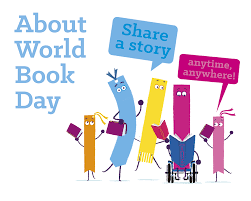 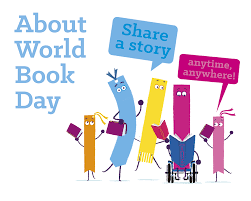 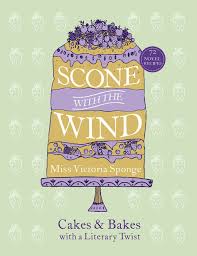 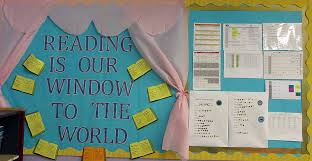 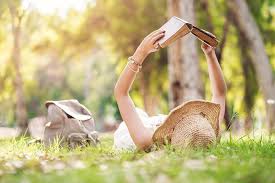 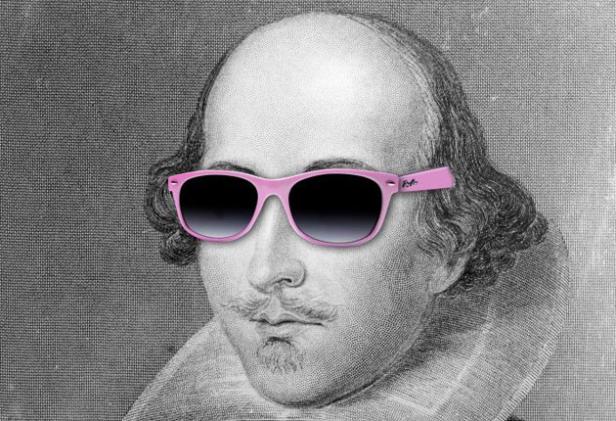 